附件12021年汕头市消防验收培训班日程安排培训时间：2021年4月15日（星期四）全天至4月16日（星期五）上午，共一天半。地点：理论课地点：汕头市金平区中山路213号建设大楼20楼会议室。实操课地点：汕头正大体育馆项目现场。培训日程附件3：实操地点导航图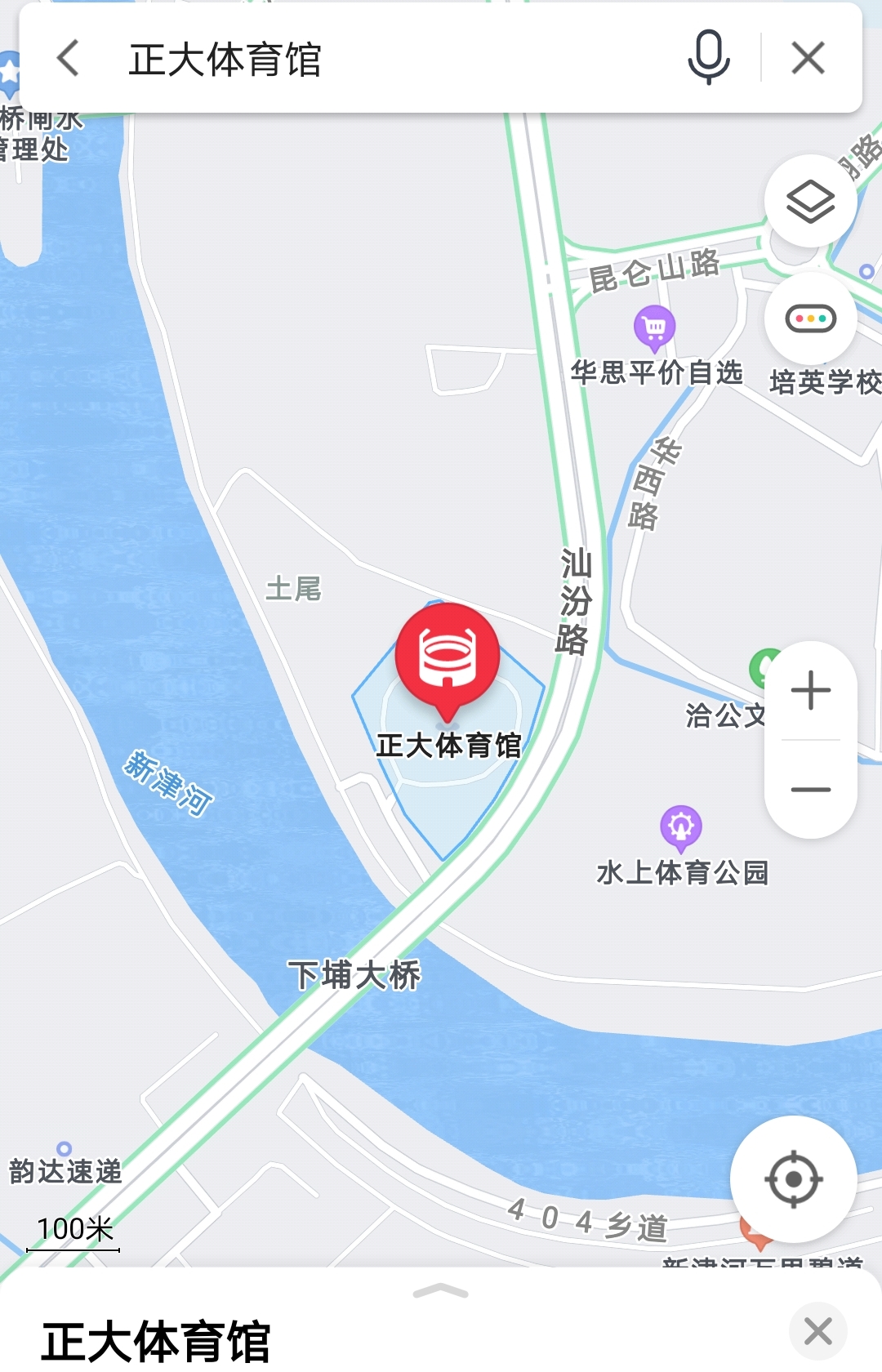 时间时间时间内  容备注4月15日（星期四）上午9:00-11:00建筑防火验收有关事项所有人员参加4月15日（星期四）上午11:00-11:30现场答疑所有人员参加4月15日（星期四）下午3:00-5:00消防设施和器材验收有关事项所有人员参加4月15日（星期四）下午5：00-5:30现场答疑所有人员参加4月16日（星期五）上午9:30-11:30消防验收现场评定实操演示仅市、区两级住建部门及监督机构人员参加附件22021年汕头市消防验收训班报名表报名单位：附件22021年汕头市消防验收训班报名表报名单位：附件22021年汕头市消防验收训班报名表报名单位：附件22021年汕头市消防验收训班报名表报名单位：附件22021年汕头市消防验收训班报名表报名单位：附件22021年汕头市消防验收训班报名表报名单位：附件22021年汕头市消防验收训班报名表报名单位：序号单位名称姓名职务联系电话联系电话备注单位联系人：        联系电话：单位联系人：        联系电话：单位联系人：        联系电话：单位联系人：        联系电话：单位联系人：        联系电话：日期：日期：